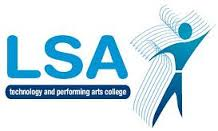    LSA Long Term Plan 2021-22: Y9               Focus: Character, Plot, Setting                 Knowledge to be remembered:How to approach: Literature 1 – Shakespeare extractLiterature 2 – context questionStoryUnseen Poetry part a and bTransactional writing tasksHow writers use methods to manipulate their readers to create a character, theme or feeling/atmosphereWhat is the meaning of the following themes: death/lossgenderpain/sufferingloneliness/isolationprejudice/discriminationpowerpassage of timebeautyfaithlove/relationshipsparenting conflictUsing varied conjunctions and evaluative verbsAddressing previous misconceptions:Linking context into an essayApproaching and confidence with the Shakespeare extractVary analytical and evaluative vocabularyStructuring a narrative and adapting to one of four titlesStructuring a comparative poetry response Forty Key Words (teach etymology alongside meaning)AdversityAffirmsalluringAuthorial voicebenignClichéContemptuous ControversialConventional / unconventionalCredibleDespairEmpathy EmphaticExistenceFickleForebodingHierarchyIdealisticImbalanceIronicAUTUMNAUTUMNSPRINGSPRINGSUMMERSUMMER06/09/2021 – 22/10/202103/11/2021 –17/12/202103/01/2022 – 11/02/202221/02/2022 – 01/04/202219/04/2022 – 27/05/202206/06/2022 –22/07/20227 WEEKS 7 WEEKS 6 WEEKS 6 WEEKS 6 WEEKS  7 WEEKS ATTITUDE: 12th Oct	Asst1: 22nd NovAsst2: 8th Feb Asst3:  7th JuneSeminal World Literature:OMAM, John Steinbeck (To be changed)Key Knowledge:To focus on key areas of the novel that enable us to open windows to another worldKnowledge of interconnectivity between our lives and fiction. To recognise our own lives and issues in literature.To be able to explain writer’s message and intentionsTo know how to track and explore key themes throughout a novel: Loneliness, Dreams, Power, InequalityTo empathise with characters and their situationsUnderstand how to form and express personal opinions and responses.Know how to develop an evaluative perspective.Know how to structure an analytical written response.Seminal World Literature:OMAM, John Steinbeck (To be changed)Key Knowledge:To focus on key areas of the novel that enable us to open windows to another worldKnowledge of interconnectivity between our lives and fiction. To recognise our own lives and issues in literature.To be able to explain writer’s message and intentionsTo know how to track and explore key themes throughout a novel: Loneliness, Dreams, Power, InequalityTo empathise with characters and their situationsUnderstand how to form and express personal opinions and responses.Know how to develop an evaluative perspective.Know how to structure an analytical written response.Prejudice & Protest Key Knowledge:To understand and study non-fiction conventions through representations of prejudice.Knowledge of strategies to read 19th Century non-fiction textsTo know about how representations have changed over timeTo build on understanding of various non-fiction writing formsKnowledge of synthesis, skimming and scanningKnowledge of how to annotate a non-fiction textShort Story NarrativeKey Knowledge:To know how to use a range of sentence structures and punctuation accurately.To know how to effectively plan a narrativeUnderstanding of how to structure a narrative.Knowledge of a range of creative writing devices (similes, metaphors, hyperbole, symbolism, foreshadowing)Richard IIIKey Knowledge:Know how historical events – Richard III’s role in War of the Roses – have been interpreted by Shakespeare and how the patronage of the pay will have influenced his portrayal.Know how and why Richard III has been painted as the villain – Tudor PropagandaKnow how characters mirror contemporary values and attitudesUnderstand how, over time, history and audiences’ reception to the play can be revisedKnow conventions of successful essays (thesis statement, selecting/embedding relevant evidence, methods of extended analysis)Knowledge of how to write an analytical paragraph about an extract and using technical termsUnderstanding question types: mood and atmosphere, audience reaction, character relationship, state of mind.English Language Thematic & Context Unit ( 3 Weeks)Rich vs Poor (component unit for AIC and ACC)Key Knowledge:Context – Life in Victorian/Edwardian EnglandUnderstanding of key themes through linked non-fiction texts:Rich vs PoorInequalityRichard IIIKey Knowledge:Know how historical events – Richard III’s role in War of the Roses – have been interpreted by Shakespeare and how the patronage of the pay will have influenced his portrayal.Know how and why Richard III has been painted as the villain – Tudor PropagandaKnow how characters mirror contemporary values and attitudesUnderstand how, over time, history and audiences’ reception to the play can be revisedKnow conventions of successful essays (thesis statement, selecting/embedding relevant evidence, methods of extended analysis)Knowledge of how to write an analytical paragraph about an extract and using technical termsUnderstanding question types: mood and atmosphere, audience reaction, character relationship, state of mind.English Language Thematic & Context Unit ( 3 Weeks)Rich vs Poor (component unit for AIC and ACC)Key Knowledge:Context – Life in Victorian/Edwardian EnglandUnderstanding of key themes through linked non-fiction texts:Rich vs PoorInequalityWhy this?  Why now?  What next?Advocating reading whole novel for pleasure.  Continue to develop empathy skills and connecting literature to our own lives from Year 7 & 8.  Assimilating knowledge from a range of texts to improve cultural capital.Building on knowledge from Year 7 & 8 of how to analyse a text, with a focus on reading for deeper meaning.  Also build on selecting and analysing evidence skills.Builds on understanding how writers create characters and themes – why gender/race/age/ability shouldn’t be a defining factor in what we do.Preparation for GCSE literature analysis.Why this?  Why now?  What next?Advocating reading whole novel for pleasure.  Continue to develop empathy skills and connecting literature to our own lives from Year 7 & 8.  Assimilating knowledge from a range of texts to improve cultural capital.Building on knowledge from Year 7 & 8 of how to analyse a text, with a focus on reading for deeper meaning.  Also build on selecting and analysing evidence skills.Builds on understanding how writers create characters and themes – why gender/race/age/ability shouldn’t be a defining factor in what we do.Preparation for GCSE literature analysis.Why this?  Why now?  What next?Building knowledge of writers intentions from Year 7 & 8 and concept of power and suppression from previous units.Building writing skills and technical accuracy.Build on comparison strategies taught in Year 8 and applies to Non-Fic 19th century reading strategies to support GCSE language skills.Why this?  Why now?  What next?Building on character and setting skills developed in Year 7 & 8.Preparation for GCSE language skills at KS4.Using ideas from literature studied before to develop awareness of others.Why this?  Why now?  What next?Builds on presentation of villains in Year 7 & 8.Building an understanding of writer’s craft into a developed analytical response.Preparing for essay conventions to be addressed in Year 10.Understanding how audiences in different contexts/time periods would have reacted to the character.Building on ko=knowledge of play conventions from Year 8Why this?  Why now?  What next?Builds on presentation of villains in Year 7 & 8.Building an understanding of writer’s craft into a developed analytical response.Preparing for essay conventions to be addressed in Year 10.Understanding how audiences in different contexts/time periods would have reacted to the character.Building on ko=knowledge of play conventions from Year 8Skills PracticeASSESSMENTASSESSMENTSkills PracticeSkills PracticeProject How does the writer create tension?  Curley and Lennie’s fight.Lit Paper 2 Question: Extract +Theme AnalysisWrite a persuasive letterWrite a short story Lit Paper 1 Question: ‘How does the character speak and behave’Thematic and Context project linked to GCSE literature texts ACCELERATED READING & LIBRARY VISITS: Set 6 visit the library once a fortnight. All other classes will Star Test. ACCELERATED READING & LIBRARY VISITS: Set 6 visit the library once a fortnight. All other classes will Star Test. ACCELERATED READING & LIBRARY VISITS: Set 6 visit the library once a fortnight. All other classes will Star Test. ACCELERATED READING & LIBRARY VISITS: Set 6 visit the library once a fortnight. All other classes will Star Test. ACCELERATED READING & LIBRARY VISITS: Set 6 visit the library once a fortnight. All other classes will Star Test. ACCELERATED READING & LIBRARY VISITS: Set 6 visit the library once a fortnight. All other classes will Star Test. SPaG focus: should be embedded into lessons on a weekly basis. All the SPaG areas should be repeatedly reviewed throughout the year. SPaG focus: should be embedded into lessons on a weekly basis. All the SPaG areas should be repeatedly reviewed throughout the year. SPaG focus: should be embedded into lessons on a weekly basis. All the SPaG areas should be repeatedly reviewed throughout the year. SPaG focus: should be embedded into lessons on a weekly basis. All the SPaG areas should be repeatedly reviewed throughout the year. SPaG focus: should be embedded into lessons on a weekly basis. All the SPaG areas should be repeatedly reviewed throughout the year. SPaG focus: should be embedded into lessons on a weekly basis. All the SPaG areas should be repeatedly reviewed throughout the year. Captial LettersCommasParagraphsDashes & BracketsEllipsisSemi-colonsPunctation for SpeechApostrophesColons and Question MarksExclamation marksFull Stops